主催：一般社団法人　愛媛県地域密着型サービス協会●テーマ：　　　「職員みんなが同じ方向を向くためには？」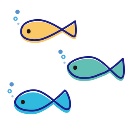 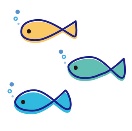 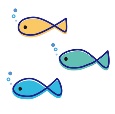 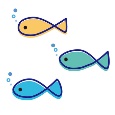 　　　　　　　　　　　　　　～ スタッフ間のコミュニケーション ～●日　時：　令和６年１月１８日（木）14：０0～16：０0●場　所：　松前総合文化センター　３階　視聴覚学習室　　　　　　　　（伊予郡松前町大字筒井６３３番地）　エミフルMASAKIのすぐ近くです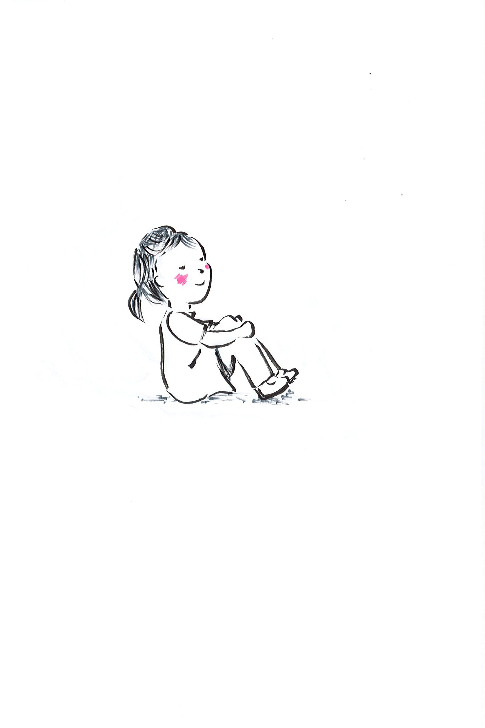 ●参加費：　1,000円/人（会員事業所限定）●申込締切：　令和６年１月１０日（水）■参加申し込み記入欄　↓必要事項ご記入の上、事務局までFAXにてご返送ください。※「ISD個性心理学」とは生年月日を用いた統計学です。今回はその一部を活用して学習会を行うため、参加者の生年月日を上表に必ずご記入ください。なお、生年月日は他の参加者に知られることはありません。また、今回の学習会にのみ使用し、終了後は厳正に処分させていただきます。ＦＡＸ受付確認印が必要な場合のみ○印をつけてください→　　　希望する事業所名連絡先(ＴＥＬ)(ＦＡＸ)氏名〇を→ 管理者 ・ 計画作成担当者 ・ 介護職員生年月日（西暦　　　　　年　　　月　　　日）氏名〇を→ 管理者 ・ 計画作成担当者 ・ 介護職員生年月日（西暦　　　　　年　　　月　　　日）